ГЛАВНОЕ УПРАВЛЕНИЕ МИНИСТЕРСТВА ВНУТРЕННИХ ДЕЛРОССИЙСКОЙ ФЕДЕРАЦИИ ПО ПЕРМСКОМУ КРАЮОтдел Министерства внутренних дел Российской Федерациипо Пермскому району(Отдел  МВД России  по Пермскому району)ул. 1-я Красавинская, 84, Пермь, 614065Сотрудники Госавтоинспекции Пермского района провели занятие по основам дорожной безопасности с юными участниками дорожного движения «Соблюдай ПДД»!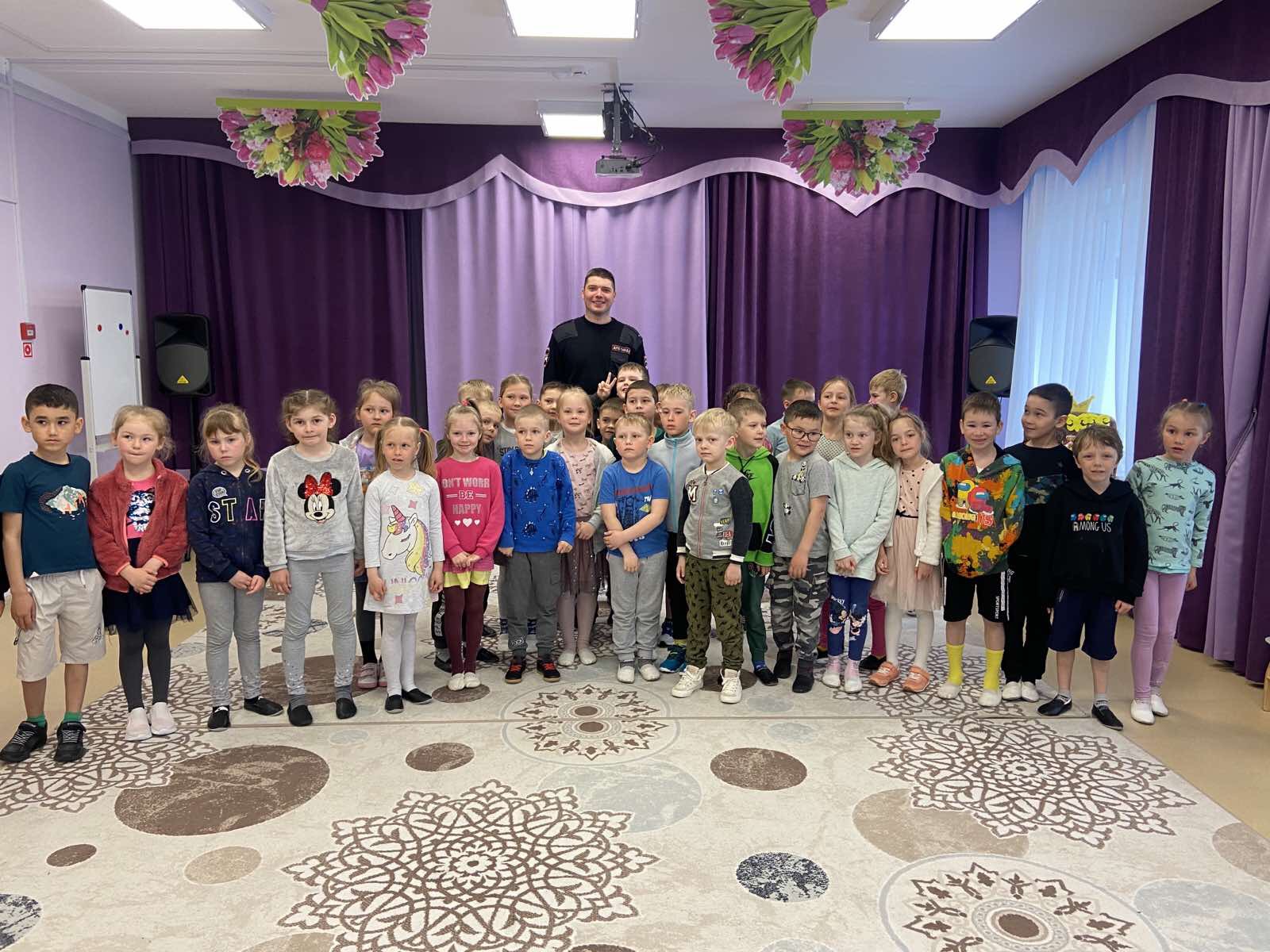 В рамках профилактического мероприятия «Летние каникулы, госавтоинспекторы Пермского района  для воспитанников детского сада организовали и провели просветительское занятие. В ходе встречи сотрудники дорожной полиции в игровой форме рассказали дошколятам, как нужно вести себя на улице, особенно на проезжей части дороги, где можно играть, кататься на средствах индивидуальной мобильности( самокатах, роликовых коньках, скейтах, гироскутерах) и велосипедах, какие правила должны соблюдать их родители при перевозке детей в автомобиле. Во время беседы дошколята активно принимали участие в обсуждении вопросов, разбирали различные ситуации, в которых могут оказаться дети, нарушающие Правила дорожного движения. В завершение беседы юных участников дорожного движения ожидал сюрприз. В рамках национального проекта «Безопасные и качественные автомобильные дороги» им вручены светоотражающие брелоки. Подобные мероприятия проводятся сотрудниками ГИБДД систематически и способствуют сознательному формированию у детей правильных моделей поведения в дорожной обстановке, помогают предостеречь от опасных ситуаций на дорогах. 🚦Каждая такая встреча приносит массу положительных эмоций, как малышам, так и сотрудникам Госавтоинспекции. Госавтоинспекция Пермского района напоминает родителям, что регулярные беседы с детьми о Правилах дорожного движения и опасностях, подстерегающих на дороге, помогут им принимать правильные решения. Помните, что основной способ формирования навыков поведения на дороге среди юных участников дорожного движения — это наблюдение и подражание взрослым, прежде всего, родителям.Уважаемые родители, не нарушайте Правила дорожного движения и будьте примером для своих детей.